StamtavleInnavlskoeffisient 3,125%         Utvidet stammtavle         Fiktiv stammtavle
Resultater/prøver

Feltprøve 
Har deltatt på prøver i Norge. 
Opplysninger fra feltprøver:* Lavland = L, Høgfjell = H, Skog = S, Fullkombinert = FK, Klasse=KL
Resultat fra Sverige - feltprøve
15.10.2011 – felt: 7 apport: 9. Til sammen: 168 p. Premie: 1.UKL
16.10.2011 – felt: 7 apport: 8. Til sammen: 166 p. Premie: 1.UKLApportering:
Opplysninger fra de tre beste apportprøver:Utstilling:
Exc, Cert

Navn:Bergtuns Cora
Kategori godkjenning: A-liste
Data 
Regnr.: NO42931/10Født: 05.4.2010
HD: A
HD-indeks: 118 Farge: Brunskimmel
Jaktindeks: 107
Standindeks: 103
Oppdretter: Eva og Synnøve Kulstadvik, Drammen
Eier: Ellen H. og Sverre BergliAdresse: Tlf.: 
mail:  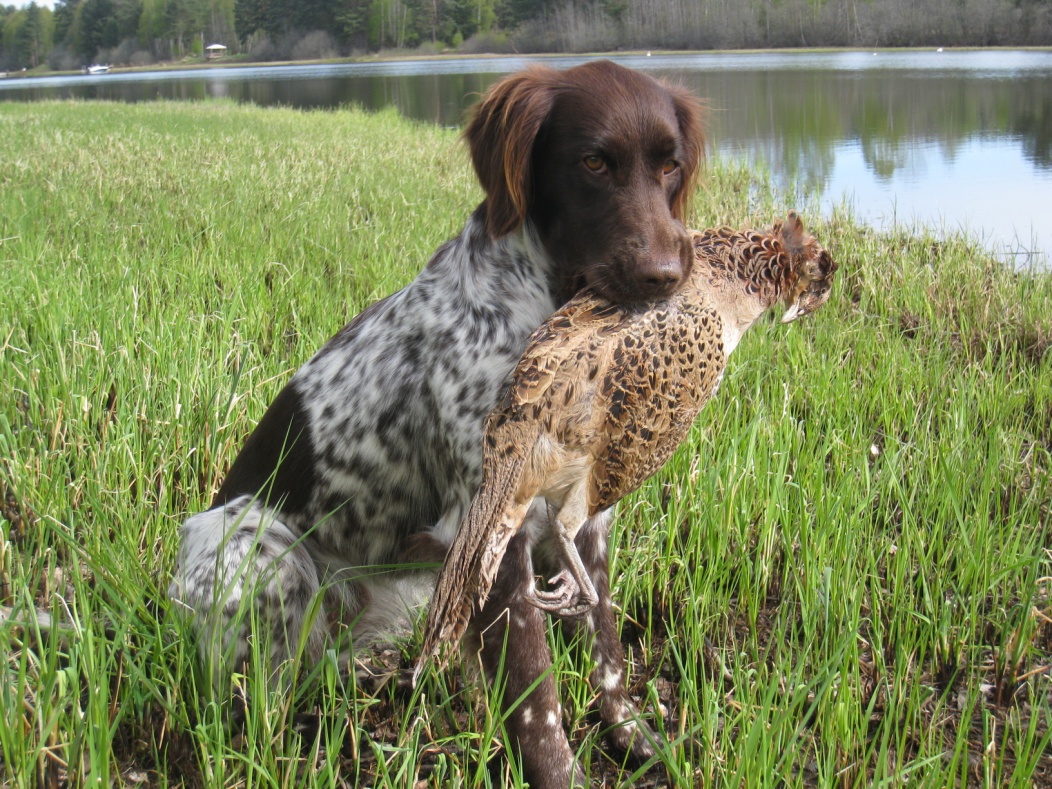 DatoPrøvetype*/KLJaktlystFartSøksbreddeRevieringSamarbeidPremie25.9.2011UK43333325.8.2012AK54344223.9.2012AK332333DatoKlasse UK/AKVannSøkSporVannpasjonSvømmeferdighetSøkinstensitetSporintensitetPremie24.7.2011UK109434131.7.2011UK1010434128.5.2012AK910101